Darling Downs Potters’ Club Ltd		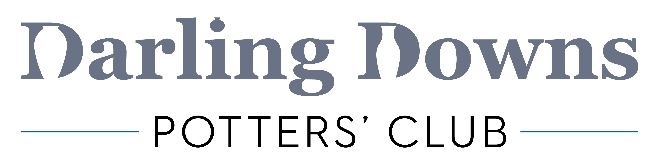 ABN 84 010 151 818						Gallery Consignment Sheet145 West Street, Toowoomba  Qld  4350 					Phone 07 4632 7021Potter’s Name: _________________________________________________ Phone: ____________________    Email: _____________________________________________________________Office UseDrop Off DateLabel No.Description of ArtworkPrice   $           ₵Price   $           ₵Date SoldRcpt No.Date Withdrawn/ TakenInv No. Date Paid